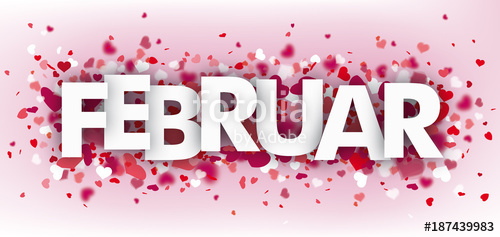 JEDILNIKPridržujemo si pravico do spremembe jedilnika, v primeru, da ni mogoče zagotoviti ustreznih živil.*- Označeni alergeni v živiliJEDILNIKPridržujemo si pravico do spremembe jedilnika, v primeru, da ni mogoče zagotoviti ustreznih živil.*- Označeni alergeni v živiliJEDILNIKPridržujemo si pravico do spremembe jedilnika, v primeru, da ni mogoče zagotoviti ustreznih živil.*- Označeni alergeni v živiliPONEDELJEK, 3. 2. 2020PONEDELJEK, 3. 2. 2020MalicaKosiloBeli  kruh*(gluten pšenica, ječmen ima lahko sledi jajc, zrnje soje, laktoze, oreškov in sezamovo seme), maslo*(laktoza), med, šipkov čaj, jabolko Goveja  juha z rezanci*( gluten pšenica, laktoza, jajce), kuhana govedina, pire krompir*(laktoza),  špinačna omaka*(laktoza)Pop. malica: Puding* (laktoza)Pop. malica: Puding* (laktoza)TOREK, 4. 2. 2020TOREK, 4. 2. 2020MalicaKosiloMlečna juha s hrenovko in krompirjem*(laktoza, gluten pšenica), dnevno  mešani  kruh*( gluten pšenica in rž, zrnje soje,  ima lahko sledi jajc, laktoze in sezam. semena), kaki, sadni čajZelenjavna juha*( gluten pšenica, laktoza), puranje v naravni omaki*( gluten pšenica, laktoza), kruhova rulada*( gluten pšenica, laktoza, jajce), zelena solata Pop. malica: Jabolko, grisini *(gluten pšenica, jajce, sezam)Pop. malica: Jabolko, grisini *(gluten pšenica, jajce, sezam)SREDA, 5. 2. 2020SREDA, 5. 2. 2020MalicaKosiloKruh iz kmečke peči*( gluten pšenica, ječmen ima lahko sledi jajc, zrnje soje, laktoze, oreškov in sezamovo seme), pašteta, kisle kumarice, zeliščni čajKostna  juha z ribano kašo*( gluten pšenica, laktoza), krompirjeva musaka*( gluten pšenica, laktoza), kitajsko zelje  Šolska shema: HruškaŠolska shema: HruškaPop. malica: ½ večzrnate žemlje* (gluten pšenica, jajce, lahko vsebuje laktoze, arašidov in oreškov), sadjePop. malica: ½ večzrnate žemlje* (gluten pšenica, jajce, lahko vsebuje laktoze, arašidov in oreškov), sadjeČETRTEK, 6. 2. 2020ČETRTEK, 6. 2. 2020MalicaKosiloSendvič s šunkarico*( gluten pšenica, ječmen ima lahko sledi jajc, zrnje soje, laktoze, oreškov in sezamovo seme laktoza), paprika, sadni čajRagu juha*( gluten pšenica, laktoza), skutni rezanci*(gluten pšenica, laktoza), sadni kompotPop. malica: ½ štručke s šunko in sirom*( gluten pšenica in rž, zrnje soje,  ima lahko sledi jajc, laktoze in sezam. semena), sokPop. malica: ½ štručke s šunko in sirom*( gluten pšenica in rž, zrnje soje,  ima lahko sledi jajc, laktoze in sezam. semena), sokPETEK, 7. 2. 2020PETEK, 7. 2. 2020MalicaKosiloSadni jogurt*( laktoza), večzrnata žemljica*(gluten pšenica, ječmen ima lahko sledi jajc, zrnje soje, laktoze, oreškov in sezamovo seme), ananas, šipkov čajParadižnikovo zelje, dnevno mešani kruh*(gluten pšenica, ječmen ima lahko sledi jajc, zrnje soje, laktoze, oreškov in sezam. semena), puding*(laktoza)Pop. malica: Sladki trojček *(gluten pšenica, ječmen ima lahko sledi jajc, zrnje soje, laktoze, oreškov in sezam. seme)Pop. malica: Sladki trojček *(gluten pšenica, ječmen ima lahko sledi jajc, zrnje soje, laktoze, oreškov in sezam. seme)PONEDELJEK, 10. 2. 2020PONEDELJEK, 10. 2. 2020MalicaKosiloMakaroni z mletim mesom*( gluten pšenica), rdeča pesaKostna juha z rezanci *(gluten pšenica, jajce), piščančji trakci v smetanovi omaki*(laktoza), riž, zelena solataPop. malica: Lumpi mlečna rezina*( gluten pšenica, laktoza, jajce)Pop. malica: Lumpi mlečna rezina*( gluten pšenica, laktoza, jajce)TOREK, 11. 2. 2020TOREK, 11. 2. 2020MalicaKosiloSončnična štručka*( gluten pšenica, ječmen, sezam,  ima lahko sledi jajc, zrnje soje, laktoze, oreškov), sadni čaj, kiviRičet s prekajenim mesom*(gluten pšenica), jabolčna pita*(gluten pšenica, laktoza, jajce), sokPop. malica: Banana, sokPop. malica: Banana, sokSREDA, 12. 2. 2020SREDA, 12. 2. 2020MalicaKosiloHot dog*(gluten pšenica, ječmen ima lahko sledi jajc, zrnje soje, laktoze, oreškov in sezamovo seme), šipkov čajBrokolijeva juha*(gluten pšenica, laktoza), marelični cmoki*(jajce, gluten pšenica), sadni kompotŠolska shema: Jabolko Šolska shema: Jabolko Pop. malica: Domače pecivo*( gluten pšenica, laktoza, jajce),, vodaPop. malica: Domače pecivo*( gluten pšenica, laktoza, jajce),, vodaČETRTEK, 13. 2. 2020ČETRTEK, 13. 2. 2020MalicaKosiloDelani kruh*(gluten pšenica, ječmen ima lahko sledi jajc, zrnje soje, laktoze, oreškov in sezamovo seme), zaseka, čebula/ paprika, zeliščni čajPrežganka*(gluten pšenica, jajce), sv. pečenka, ajdova kaša, rdeča pesaPop. malica: Jabolko, sokPop. malica: Jabolko, sokPETEK, 14. 2. 2020PETEK, 14. 2. 2020Malica Kosilo Makov srček* (laktoza, gluten pšenica), kakav, pomarančaŠpargljeva juha *( gluten pšenica, jajce), sojini polpeti, pire krompir*(laktoza), paradižnikova omaka, sadjePop. malica: Makovo pecivo * (gluten pšenica, jajce, lahko vsebuje laktoze, arašidov in oreškov)Pop. malica: Makovo pecivo * (gluten pšenica, jajce, lahko vsebuje laktoze, arašidov in oreškov)PONEDELJEK,  17. 2. 2020PONEDELJEK,  17. 2. 2020MalicaKosiloMoravski  kruh*(gluten pšenica, ječmen ima lahko sledi jajc, zrnje soje, laktoze, oreškov in sezamovo seme), jajčni namaz*(laktoza, jajce), jabolko, sadni čajJuha z ribano kašo*(gluten pšenica, jajce), gratinirani mlinci z mletim mesom*(gluten pšenica, jajce, laktoza), zeljna solataPop. malica: Jabolko, albert keksi* (gluten pšenica, jajce, lahko vsebuje laktoze, arašidov in oreškov)Pop. malica: Jabolko, albert keksi* (gluten pšenica, jajce, lahko vsebuje laktoze, arašidov in oreškov)TOREK, 18. 2. 2020TOREK, 18. 2. 2020MalicaKosiloMleko s čokoladnimi kroglicami*( gluten pšenica, laktoza), bananaJuha z zvezdicami*(gluten pšenica, jajce), pica*(gluten pšenica, laktoza), hruškaŠolska shema: KiviŠolska shema: KiviPop. malica: Puding* (laktoza)Pop. malica: Puding* (laktoza)SREDA, 19. 2. 2020SREDA, 19. 2. 2020MalicaKosiloMesno-zelenjavna enolončnica, domači delani kruh * (gluten pšenica, ječmen ima lahko sledi jajc, zrnje soje, laktoze, oreškov in sezamovo seme), čokoladna ploščica, šipkov čajPorova juha s krompirjem*( gluten pšenica, laktoza), testenine s tuno *(gluten pšenica, laktoza), zelena solata Pop. malica: 100% breskov sok, grisini*(gluten pšenica, jajce, sezam)Pop. malica: 100% breskov sok, grisini*(gluten pšenica, jajce, sezam)ČETRTEK, 20. 2. 2020ČETRTEK, 20. 2. 2020MalicaKosiloSladki trojček* (gluten pšenica, ječmen ima lahko sledi jajc, zrnje soje, laktoze, oreškov in sezamovo seme), čokoladno mleko* (laktoza), ananasKostna juha z rezanci*(gluten pšenica, jajce), mesna rižota , rdeča pesaPop. malica: Koruzna zlevanka *( jajce, laktoza, gluten)Pop. malica: Koruzna zlevanka *( jajce, laktoza, gluten)PETEK, 21. 2. 2020PETEK, 21. 2. 2020Malica Kosilo Mesni namaz* (laktoza, gluten pšenica), domači delani kruh (gluten pšenica, ječmen ima lahko sledi jajc, zrnje soje, laktoze, oreškov in sezamovo seme), zeliščni čajJuha  z  zvezdicami*(gluten pšenica, jajce), pečen ribji file*(ribe), slan krompir, kuhana zelenjavaPop. malica: Bananin smootie * (laktoza)Pop. malica: Bananin smootie * (laktoza)